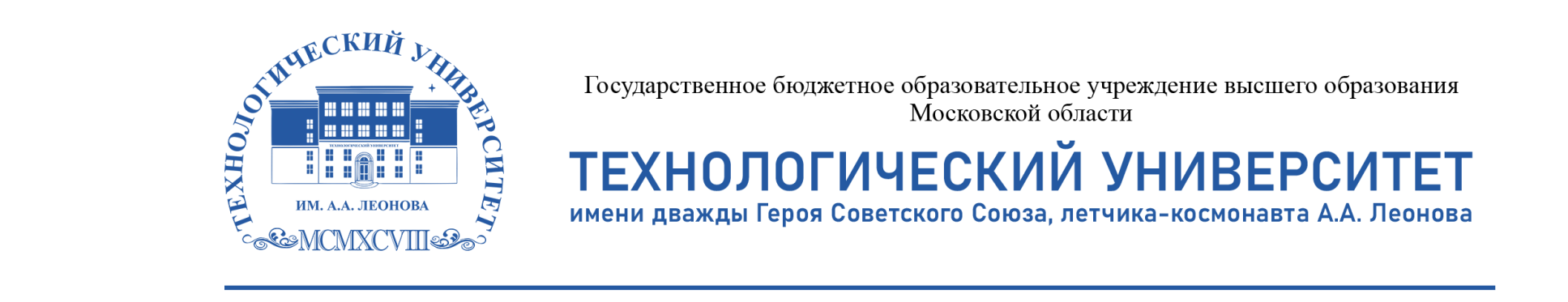 СОБРАНИЕ ПЕРВОКУРСНИКОВ 31.08.2022 (13:00 актовый зал ККМТ)ОтделениеСпециальностьГруппыДата/время/местоОТДЕЛЕНИЕ ИНФОРМАЦИОННЫХ ТЕХНОЛОГИЙ И ПРОГРАММИРОВАНИЯ09.02.07 Информационные системы и программированиеП1-2231.08.202213:00
Актовый зал ККМТ ТУ (Пионерская, д.8, к.1)ОТДЕЛЕНИЕ ИНФОРМАЦИОННЫХ ТЕХНОЛОГИЙ И ПРОГРАММИРОВАНИЯ09.02.07 Информационные системы и программированиеП2-2231.08.202213:00
Актовый зал ККМТ ТУ (Пионерская, д.8, к.1)ОТДЕЛЕНИЕ ИНФОРМАЦИОННЫХ ТЕХНОЛОГИЙ И ПРОГРАММИРОВАНИЯ09.02.07 Информационные системы и программированиеП3-2231.08.202213:00
Актовый зал ККМТ ТУ (Пионерская, д.8, к.1)ОТДЕЛЕНИЕ ИНФОРМАЦИОННЫХ ТЕХНОЛОГИЙ И ПРОГРАММИРОВАНИЯ09.02.07 Информационные системы и программированиеИС1-2231.08.202213:00
Актовый зал ККМТ ТУ (Пионерская, д.8, к.1)ОТДЕЛЕНИЕ ИНФОРМАЦИОННЫХ ТЕХНОЛОГИЙ И ПРОГРАММИРОВАНИЯ09.02.07 Информационные системы и программированиеИС2-2231.08.202213:00
Актовый зал ККМТ ТУ (Пионерская, д.8, к.1)ЭКОНОМИКИ И ПРАВА40.02.01 Право и организация социального обеспеченияЮ1-2231.08.202213:00
Актовый зал ККМТ ТУ (Пионерская, д.8, к.1)ЭКОНОМИКИ И ПРАВА40.02.01 Право и организация социального обеспеченияЮ2-2231.08.202213:00
Актовый зал ККМТ ТУ (Пионерская, д.8, к.1)ЭКОНОМИКИ И ПРАВА40.02.01 Право и организация социального обеспеченияЮ3-2231.08.202213:00
Актовый зал ККМТ ТУ (Пионерская, д.8, к.1)ЭКОНОМИКИ И ПРАВА38.02.01 Экономика и бухгалтерский учет (по отраслям)БГ-2231.08.202213:00
Актовый зал ККМТ ТУ (Пионерская, д.8, к.1)ЭКОНОМИКИ И ПРАВА38.02.01 Экономика и бухгалтерский учет (по отраслям)БГ11-2231.08.202213:00
Актовый зал ККМТ ТУ (Пионерская, д.8, к.1)